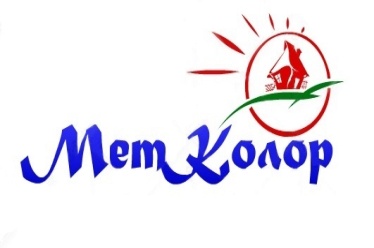 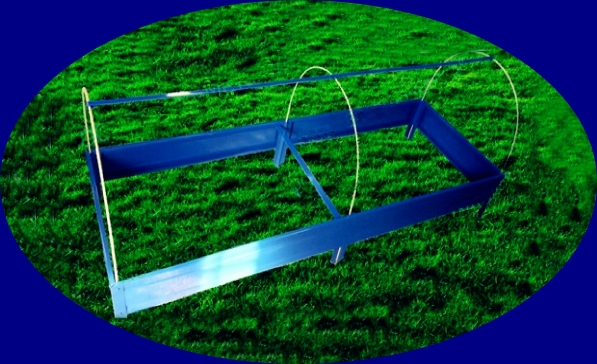 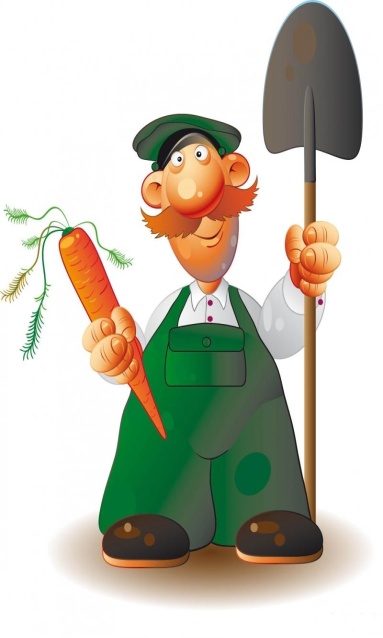 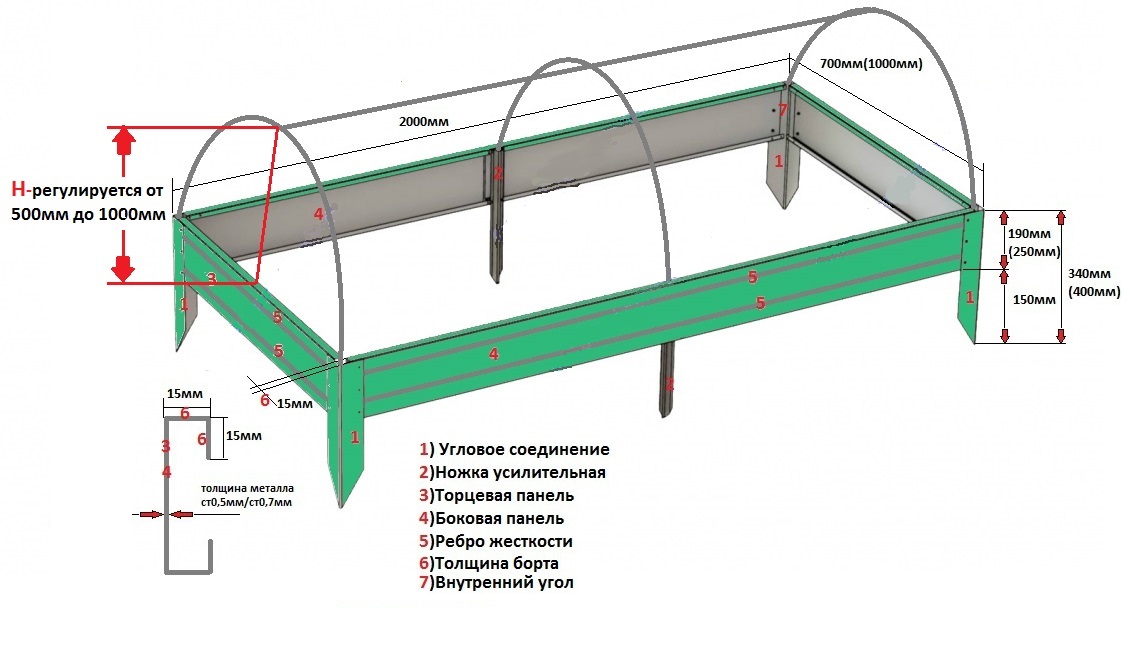 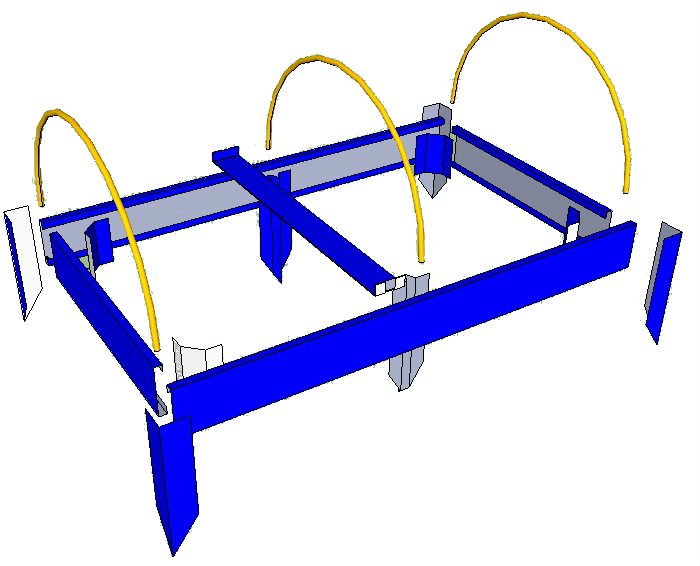 НаименованиеЦена за 1 штВидНаименованиеЦена за 1 штВид1)Уголнаружный30руб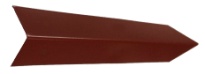 3)Панель торцевая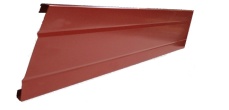 2)Ножкаусилительная30руб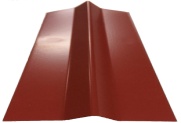 4)Панель боковая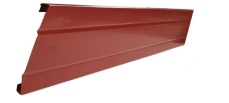 7)Уголвнутренний30руб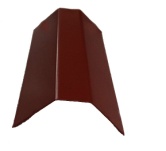 5)удлинитель грядки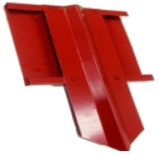 6)Стеклопластиковая арматура D-8мм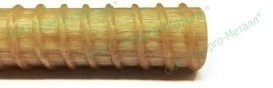 7)Стяжка верхняя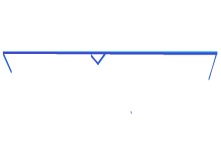 НаименованиеизделияКомплектация грядкиЦена грядки с высотой борта 190 ммЦена грядки с высотой борта 190 ммЦена грядки с высотой борта 190 ммЦена грядки с высотой борта 190 ммЦена грядки с высотой борта 190 ммЦена грядки с высотой борта 190 ммНаименованиеизделияКомплектация грядкиЦинкЦинкОкрас по каталогу RALОкрас по каталогу RALОкрас по каталогу RALОкрас по каталогу RALНаименованиеизделияКомплектация грядкиТолщина ст0,5ммТолщина ст0,7ммС 1-ой стороныС 1-ой стороныС 2-х сторонС 2-х сторонНаименованиеизделияКомплектация грядкиТолщина ст0,5ммТолщина ст0,7ммТолщина ст0,5ммТолщина ст0,7ммТолщина ст0,5ммТолщина ст0,7ммГрядка 700мм Х 2000мм2шт-панель боковая2шт-панель торцевая4шт -угол наружный4шт-угол внутренний2шт- ножка усилительная3шт-дуги 1шт-стяжка верхняя 2шт-стяжка,44шт-саморез167519792160246426452949Грядка 1000мм Х 2000мм2шт-панель боковая2шт-панель торцевая4шт -угол наружный4шт-угол внутренний2шт- ножка усилительная3шт-дуги 1шт-стяжка верхняя 2шт-стяжка,44шт-саморез173720702255258827733106Удлинитель грядки L-2000мм2шт-панель боковая2шт- ножка усилительная2шт-стыковочный удлинитель2шт-дуги 1шт-стяжка верхняя 12шт-саморез114013151410158516801855Удлинитель грядки L-1000мм2шт-панель боковая2шт-стыковочный удлинитель1шт-дуги 1шт-стяжка верхняя 12шт-саморез92710621149128413711506Название изделияКомплектация грядкиЦена грядки с высотой борта 250 ммЦена грядки с высотой борта 250 ммЦена грядки с высотой борта 250 ммЦена грядки с высотой борта 250 ммЦена грядки с высотой борта 250 ммЦена грядки с высотой борта 250 ммНазвание изделияКомплектация грядкиЦинкЦинкОкрас по каталогу RALОкрас по каталогу RALОкрас по каталогу RALОкрас по каталогу RALНазвание изделияКомплектация грядкиТолщина ст0,5ммТолщина ст0,7ммС 1-ой стороныС 1-ой стороныС 2-х сторонС 2-х сторонНазвание изделияКомплектация грядкиТолщина ст0,5ммТолщина ст0,7ммТолщина ст0,5ммТолщина ст0,7ммТолщина ст0,5ммТолщина ст0,7ммГрядка 700мм Х 2000мм2шт-панель боковая2шт-панель торцевая4шт -угол наружный4шт-угол внутренний2шт- ножка усилительная3шт-дуги 1шт-стяжка верхняя 2шт-стяжка,44шт-саморез186722522451283630353420Грядка 1000мм Х 2000мм2шт-панель боковая2шт-панель торцевая4шт -угол наружный4шт-угол внутренний2шт- ножка усилительная3шт-дуги 1шт-стяжка верхняя 2шт-стяжка,44шт-саморез191023122516291831223524Удлинитель грядки L-2000мм2шт-панель боковая2шт- ножка усилительная2шт-стыковочный удлинитель2шт-дуги 1шт-стяжка верхняя 12шт-саморез140716901814209722202503Удлинитель грядки L-1000мм2шт-панель боковая2шт-стыковочный удлинитель1шт-дуги 1шт-стяжка верхняя 12шт-саморез102011951290146515601735Схема сборки «Грядка парниковая»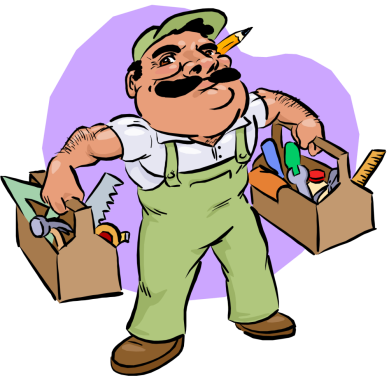 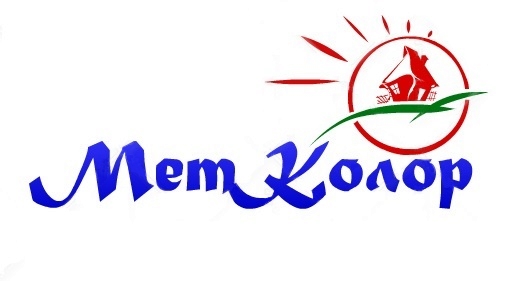 